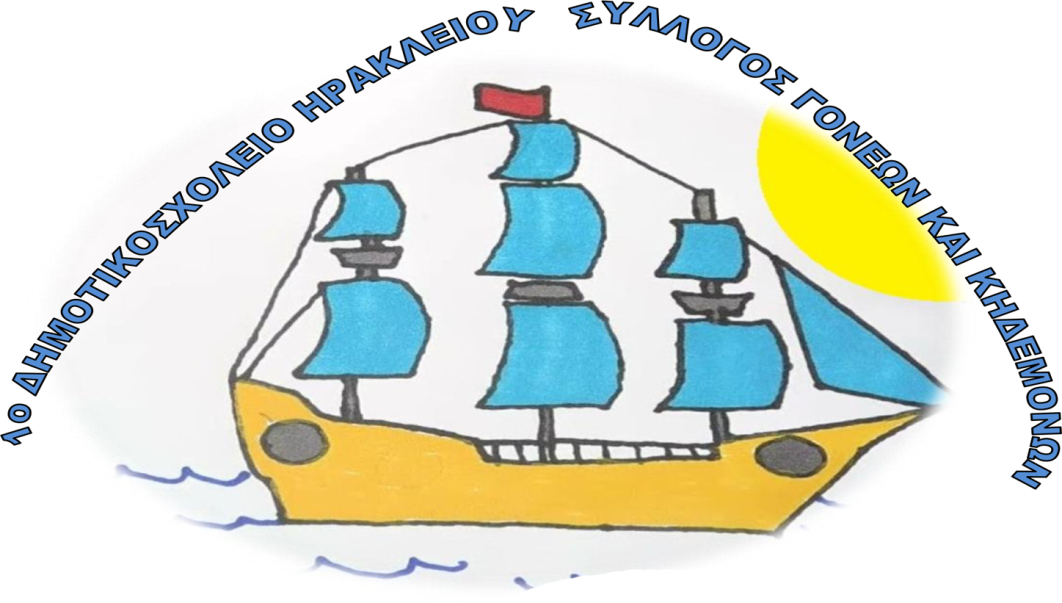 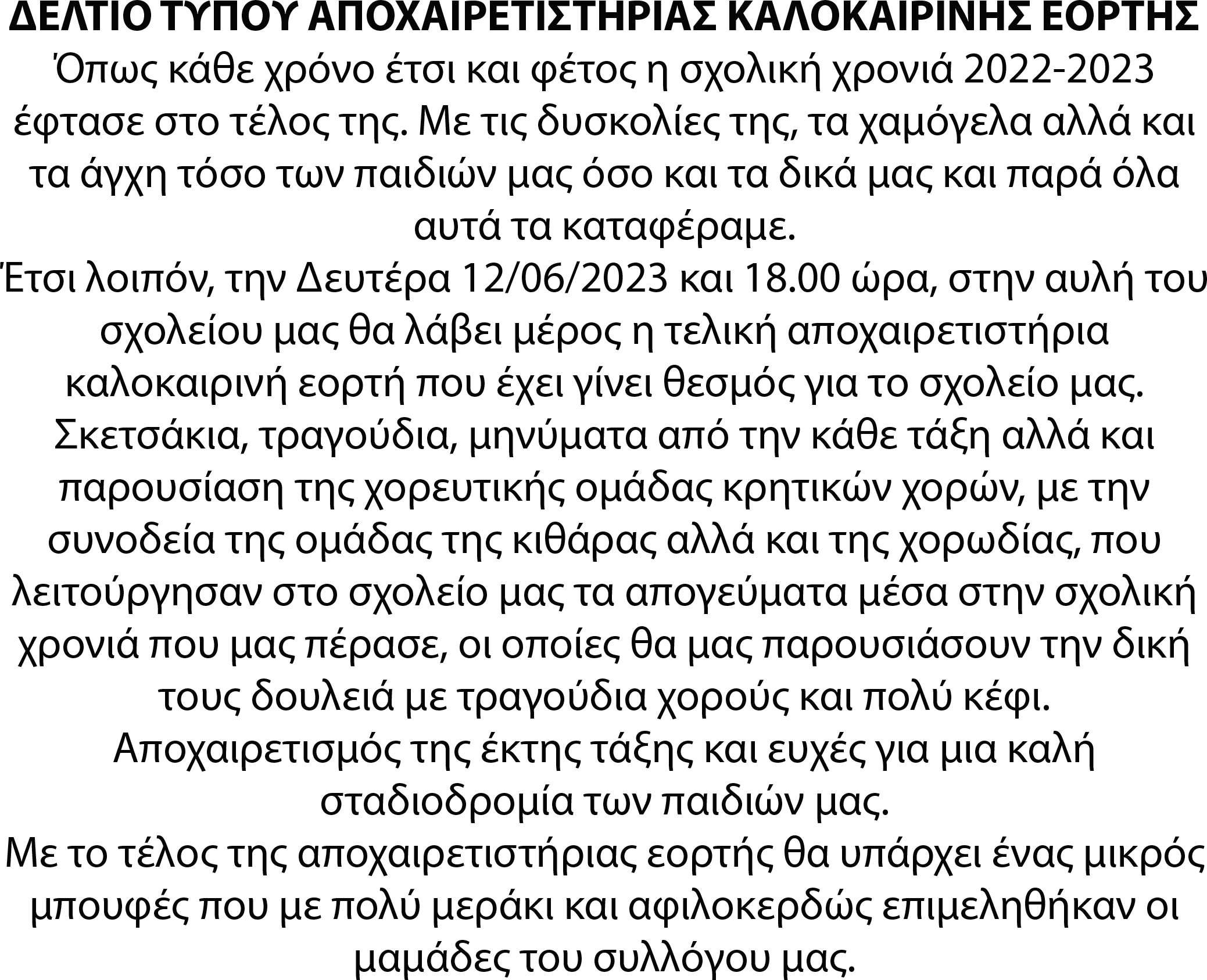 Η εκδήλωση πραγματοποιείται με την στήριξη της Περιφέρειας Κρήτης 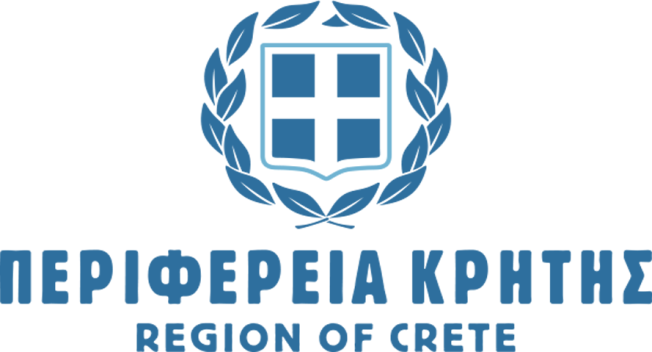 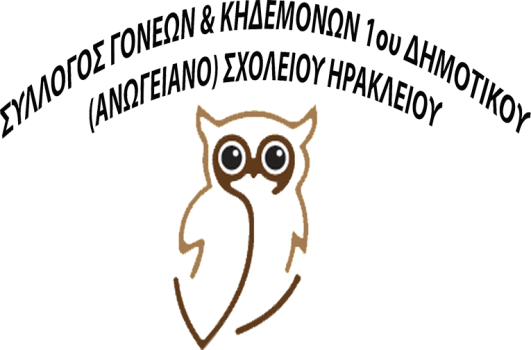 